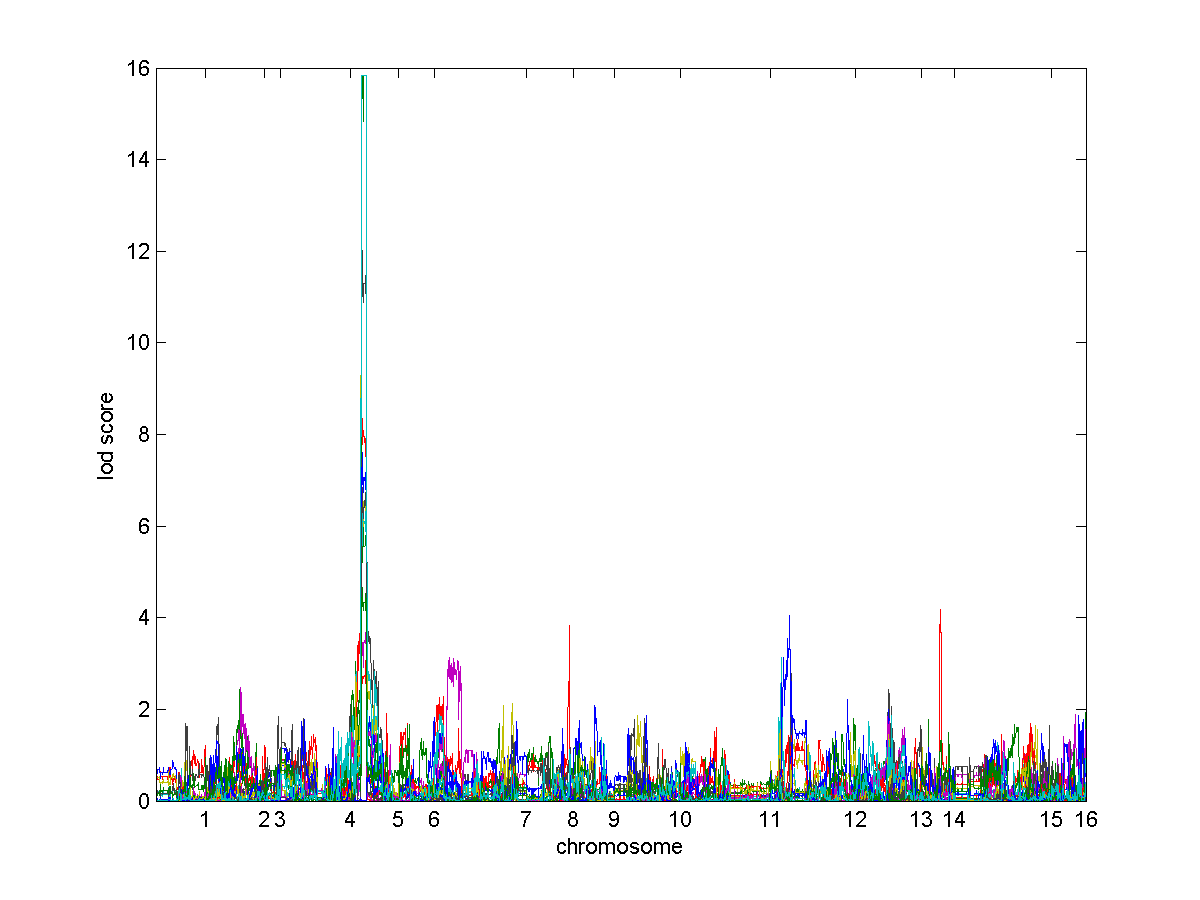 Figure S9. Trait values of nodes compared with genotype data for the URA3 subnetwork.  eQTLs and metQTLs are located on Chromsome V.